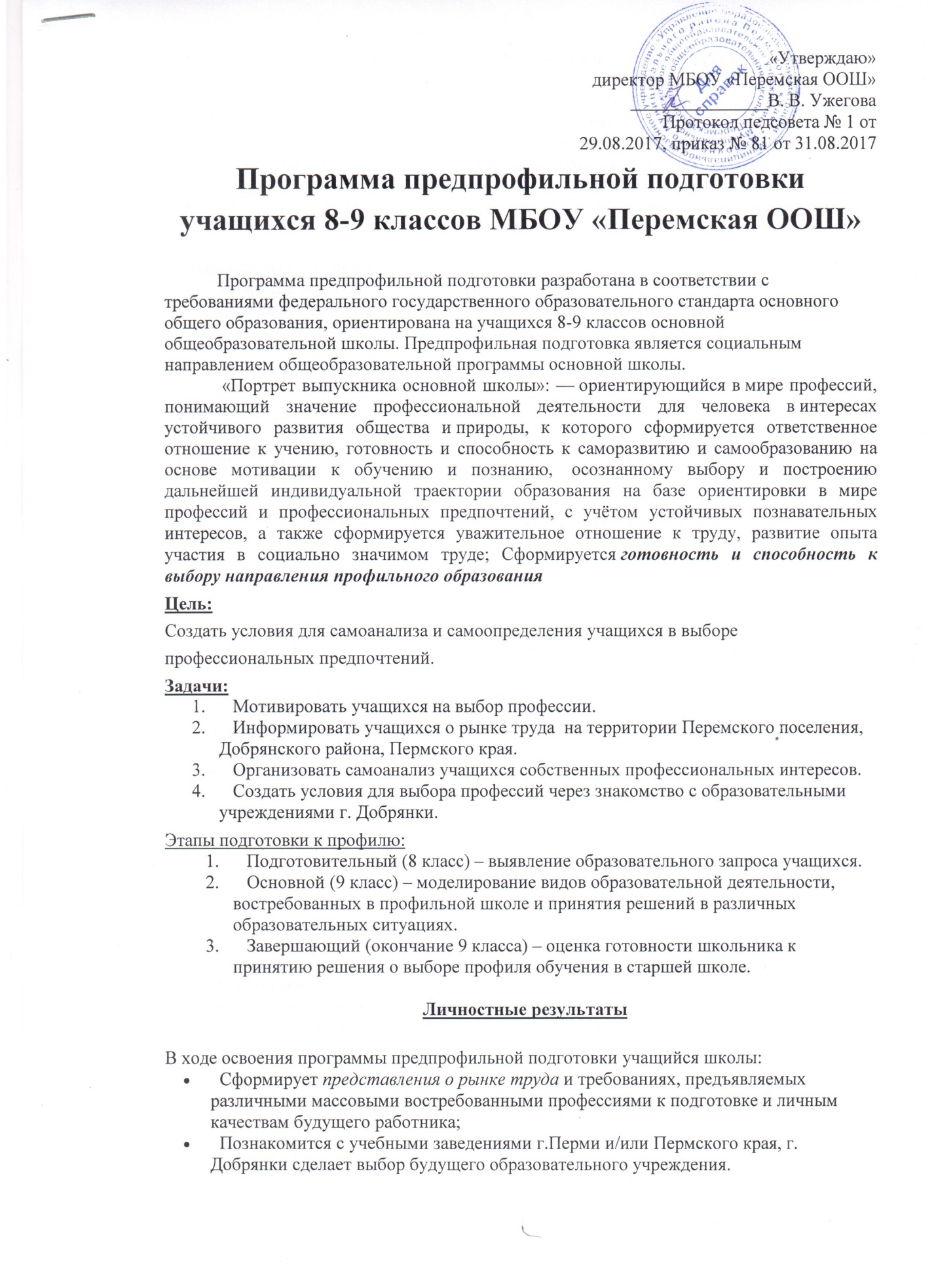 Овладеет навыками самооценки, навыками рефлексии на основе использования критериальной системы оценки;Научится составлять личностный профессиональный план.Овладеет навыками работы с Интернет-ресурсами.Приобретет практический опыт пробного проектирования жизненной и проф. карьеры на основе соотнесения своих интересов, склонностей, личностных качеств, уровня подготовки с требованиями профессиональной деятельности;Определится в приоритете учебных предметов, в выборе факультативных занятий, экзаменов по выбору при переводной и итоговой аттестации на основе выбранной профессии;Формы работы с учащимися:Классные часы.Общешкольное мероприятие (Парламентский час, Ярмарка детского творчества).Профессиональная проба (в условиях школы, с.Перемское) и совместно в центром занятости г. ДобрянкаРабота с родителями (родительское собрание, анкета).Продукт освоения программы предпрофильной подготовки:Диагностическая карта самоопределения.Презентация «Мой выбор профессии».Профильные пробы в рамках курсов «Учитель дублер», «Мастерим своими руками», участие в Ярмарке детского творчестваУсловия реализации программы предпрофильной подготовкиТехническое оснащение:Персональные компьютеры по количеству учащихся в классе. Необходимо индивидуальное место работы за компьютером для каждого учащегося.Выход в Интернет. Подключение компьютеров в локальную сеть. Организационные условия:График работы в кабинете информатики позволяет выделять часы для работы учащихся Исходя из индивидуальных особенностей учащегося в выстраивании собственной образовательной траектории в предпрофильной подготовке количество используемого учебного времени  может варьироваться (сокращаться или увеличиваться) для отдельного учащегося.Методическая литература и Интернет-ресурсы:Резепкина Г. В. «Дневник профессионального самоопределения старшеклассника». Материал тестовых заданий может быть размножен и использован в диагностических целях относительно профессиональной пригодности учащихся.Диагностические карты предпрофильной подготовки. Используются для самодиагностики учащихся, если учащийся не определился с выбором будущей профессии.Сайт:  http://metodkabi.net.ru/Резепкина Галина Владимировна. «Методический кабинет профориентации». Сайт содержит дидактический материал по психодиагностике учащихся. Возможно электронное тестирование в режиме Online. Можно также использовать материалы для распечатывания и выполнения заданий тестового характера в бумажном виде.Сайт http://www.uz-perm.ru  Учебные заведения Перми. На сайте располагаются материалы по профориентации, учебным заведениям начального, среднего и высшего образования.Сайт http://www.uz-perm.ru  Электронный справочник «Учебные заведения Перми» (доступен для бесплатного скачивания).Кадры:Классный руководитель организует в рамках классного руководства и отслеживает предпрофильную подготовку учащихся 8, 9 классов.Учителя составляют авторские программы, изменяют готовые программы или выбирают из предложенных в различных источниках, ведут подготовку.Завуч по воспитательной работе организует встречу с главой Администрации Перемского поселения Чернышевым Ю. М. для ознакомления учащихся с рынком труда Перемского поселения, с ИП, работающими на территории Перемского поселения, с мастерами-умельцами, руководителями различных организаций.Завуч по расписанию составляет расписание с учетом практических занятий учащихся в работе с Интернет-ресурсами в кабинете информатики.Критерии оценки Учащийся владеет информацией о будущей профессии:Находит информацию о рынке труда в Интернете.Знает положительные стороны профессии (совпадение с личными интересами, профессиональные льготы и т.д.);Указывает на риски в профессии (профессиональное заболевание, продолжительность рабочего времени и др.)Выбирает предметы  итоговой аттестации с учетом выбранной профессии.Учащийся выстраивает собственную траекторию овладения данной профессией:Определяет образовательное заведение необходимое для будущей профессии;Соотносит возможности дальнейшего обучения с личными и семейными возможностями.Имеет список из двух-трех альтернативных учебных заведений.Находит информацию в Интернете о будущем учебном заведении в соответствии с выбранной профессией.Оценивает свои возможности  поступления в выбранное учебное заведение.
В 8-х классе - 1час; в 9-х классе - 1 час.КлНазвание курсаКол-во часовУчительПрограммное обеспечение8Знакомство с миром профессий5Лаврова В. И.Адаптированная8Лесоведение4Лаврова В. И.Адаптированная8Мастерим своими руками: Фигурки из соленого теста. 5Лаврова В. И.Адаптированная8Педагог-дублер5Бердникова О. И.Адаптированная8,9Трудные вопросы синтаксиса и пунктуации 16 часовВялкова Р. И.М.Е.Козина Сб. элективных курсов 8-9 кл 
Изд. «Учитель»9Мастерим своими руками: Плетение из лозы4Лаврова В. И.Адаптированная9Теорию повторяем – на практике применяем8Балуева О. А.Адаптированная9«Решение географических задач»5Бердникова О. И.Адаптированная